Attestation de Réussite au Rallye départementalEure en maths 2018- 2019                               CM1  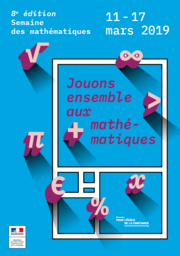 